	0+Оповещениео проведении публичных слушанийВ период публичных слушаний участники публичных слушаний имеют право представить свои предложения и замечания по обсуждаемому проекту посредством:1) записи в книге (журнале) учета посетителей экспозиции проекта, подлежащего рассмотрению на публичных слушаниях;2) в письменной форме в адрес организатора публичных слушаний;3) в письменной или устной форме в ходе проведения публичных слушаний.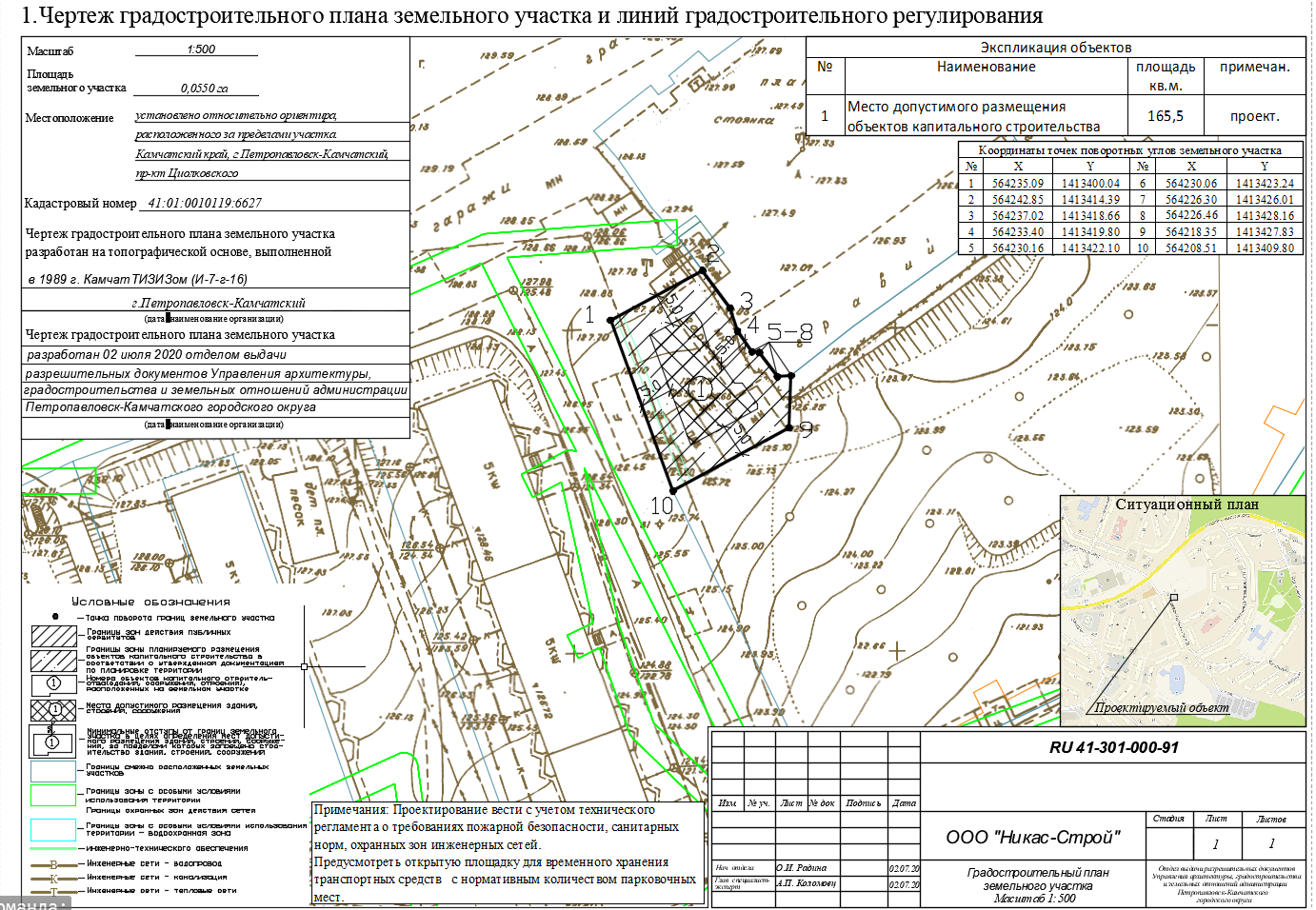 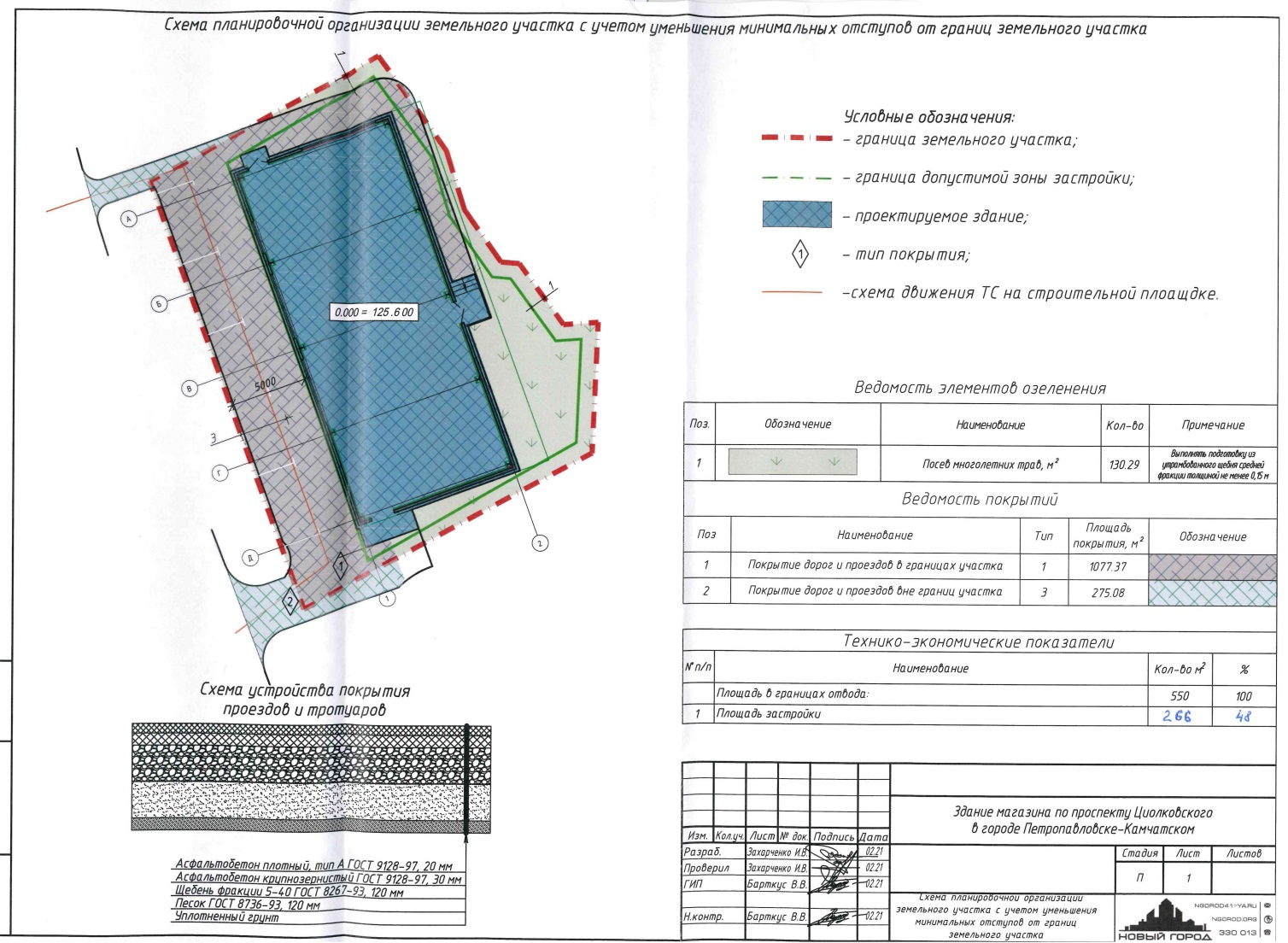 На публичные слушания представляется:Проект решения на отклонение от предельных параметров разрешенного строительства объекта капитального строительства «Здание объекта торгового назначения (магазина) по проспекту Циолковского в городе Петропавловске-Камчатском» на земельном участке с кадастровым номером 41:01:0010119:6627 в части уменьшения отступов от северной, восточной и южной границы земельного участка с 5 метров 
до 1 метра, согласно чертежу градостроительного плана земельного участка от 02.07.2020 № ru 41-301-000-91.(наименование проекта)Перечень информационных материалов по проекту публичных слушаний:1.	Градостроительный план земельного участка от 02.07.2020 № ru 41-301-000-91;2.	Схема планировочной организации земельного участка с учетом уменьшения минимальных отступов от границ земельного участка.Информационные материалы по проекту публичных слушаний представлены на экспозиции по адресу:город Петропавловск-Камчатский, улица Советская, дом 22, в здании Управления архитектуры и градостроительства администрации Петропавловск-Камчатского городского округа(этаж1).
 Оповещение дополнительно распространено на информационных стендах: около здания на улице Советская, дом 22; ул. Ленинская, д. 74/1), в Службе «одного окна» на улице Ленинградская, дом 74/1; МАУ «Расчетно-кассовый центр» адреса: проспект 50 октября, д. 25а; а также в иных местах, расположенных на территории, в отношении которой подготовлен соответствующий проект (в границах земельного участка с кадастровым номером 41:01:0010119:6627).А также в информационно-телекоммуникационной сети «Интернет» по адресам: «http://www.pkgo.ru/», раздел: Новости/Публичные слушания, общественные обсуждения, и на сайте Городской Думы Петропавловск-Камчатского городского округа в информационно-телекоммуникационной сети «Интернет» по адресу: «http://www.duma.pkgo.ru/».(информационные стенды, размещенные около здания организатора публичных слушаний, оповещение в местах массового скопления граждан и т.д.)Экспозиция открыта:с 16.07.2021 по 27.07.2021Часы работы:понедельник – четверг с 900 до 1730 часов, пятница с 900 до 1600 часов (перерыв с 1300 до 1400 часов). В ходе работы экспозиции проводится консультирование посетителей экспозиции, распространение информационных материалов о проекте, подлежащем рассмотрению на публичных слушаниях.Публичные слушания состоятся:27.07.2021 в 1500 часов по адресу: город Петропавловск-Камчатский, улица Советская, дом 22, каб. 101 здания Управления архитектуры и градостроительства администрации Петропавловск-Камчатского городского округа.Время начала регистрации участников:в 1430 часов (не позднее чем за 30 минут до начала публичных слушаний).Контакты организатора публичных слушаний:Адрес: город Петропавловск-Камчатский, улица Советская, дом 22, телефон 8(4152) 30-31-00 (доб. 33-50, 32-60), факс (4152) 30-25-96. 